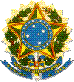 SERVIÇO PÚBLICO FEDERALUNIVERSIDADE FEDERAL DA PARAÍBACENTRO DE CIÊNCIAS HUMANAS, LETRAS E ARTESSECRETARIA INTEGRADA DE ATENDIMENTO À GRADUAÇÃORETIFICAÇÃO DE HISTÓRICO ESCOLARIlmo(a). Sr(a). Coordenadora(a) do Curso de Graduação em _____________________________ da UFPB - Campus IEu, _____________________________________________________________________________, matrícula nº _________________, e-mail _______________________@______________, aluno(a) regularmente matriculado(a) no Curso de _____________________________________________, venho requerer a V. Sa. a retificação do(s) componentes(s) curricular(es) abaixo em meu histórico escolar, considerando-se, se for o caso, a documentação comprobatória em anexo.Nestes termos, peço deferimento.João Pessoa, ___ de _________________ de 20__________________________________________________________________________Assinatura do(a) Requerente ---------------------------------------------------------------------------------------------------------------COMPROVANTE DE PEDIDO DE RETIFICAÇÃO DE HISTÓRICO ESCOLAR (por favor, preencher)Nome do Aluno(a): ______________________________________________________Data da solicitação: _____/_____/20___Recebido por: ____________________________________Componente curricular que não deveria constar no históricoCódigoMotivo